ANEXO 1 - FORMULÁRIO DE INSCRIÇÃO PARA CONSULTA DE OPINIÃO PARA O CARGO DE DIRETOR/A DA FCS DA UFLACandidato a Diretor/a:Nome:				   CPF:	Telefone: ( )  		 Classe/Nível:		Departamento:		 Titulação:  				Declaro estar cientes das normas que regem o processo de consulta e aceitamos participar da pesquisa de opinião por meio de consulta à comunidade universitária da FCS/UFLA.Lavras,	de março de 2022_________________________________________________Candidato/a a Diretor/aANEXO 2 - Formulário de indicação de um representante legal para atuar junto à Comissão Eleitoral.CANDIDATO/A:  	Representante Legal:Nome:		 CPF:	Telefone: ( )  	 Lotação:  		Lavras,	de março de 2022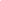 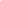 Candidato a Diretor/a	Representante LegalANEXO 3 - Formulário de registro de meios eletrônicos e redes sociais que serão utilizados na campanha.CANDIDATO/A:  	O/A candidato/a acima identificado/a declara que fará uso dos seguintes meios eletrônicos e redes sociais na campanha para reitoria da UFLA, podendo estas serem monitoradas pela comissão eleitoral. Assumimos, o compromisso de que as ações de campanha veiculadas pelas contas oficiais atenderão ao edital, estando sujeitas ao regime disciplinar previstos na norma CUNI.(      ) Facebook (     ) Whatsapp (      ) Instagram ( ) Twitter(     ) Youtube(     ) Outros:  	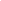 